Radioaktiv maddə və materialların, ionlaşdırıcı şüa mənbələri olan qurğuların, avadanlıqların və radioaktiv tullantıların daşınması üsullarının və şəraitinin sanitariya qaydalarına uyğun olması barədə sanitar-epidemioloji rəyin verilməsiBu xidmət vasitəsilə radioaktiv maddə və materialların, ionlaşdırıcı şüa mənbələri olan qurğuların, avadanlıqların və radioaktiv tullantıların daşınması üsullarının və şəraitinin sanitariya qaydalarına uyğun olması barədə sanitar-epidemioloji rəyin verilməsi üçün elektron müraciət etmək olar. Elektron xidmətdən istifadə etmək üçün  https://www.e-gov.az – “Elektron hökumət” portalına daxil olaraq Səhiyyə Nazirliyi tərəfindən təqdim olunan elektron xidmətlər siyahısından” elektron xidmətini seçmək lazımdır. (Şək:1)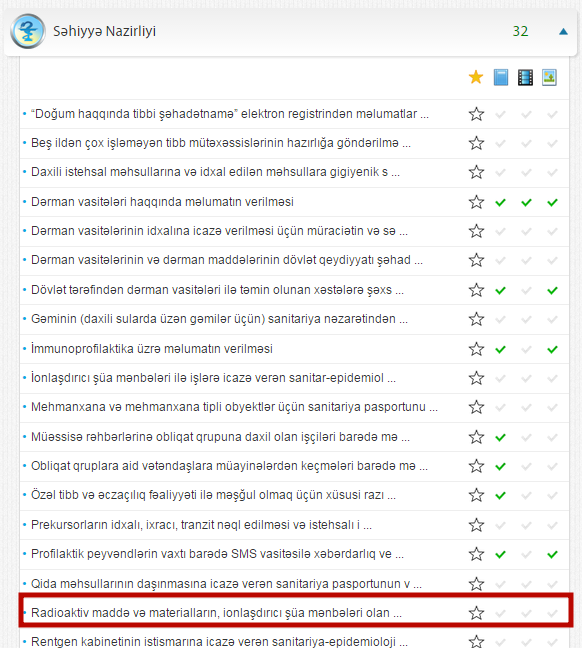 Şəkil:1Elektron xidmətə daxil olduqdan sonra açılan pəncərənin “Ərizələrim” bölməsində  sistem istifadəçinin göndərmiş olduğu  ərizələrin siyahasını verir. (Şək:2)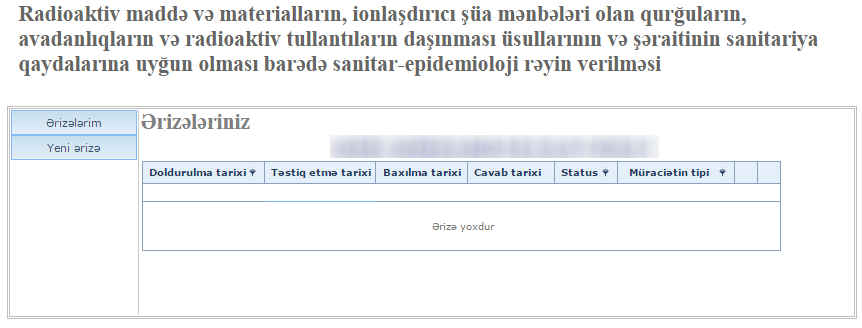 Şəkil:2İstifadəçi yeni ərizə göndərmək üçün “Yeni ərizə” bölməsinə daxil olmalıdır. “Yeni ərizə” bölməsinə daxil olduqda  açılan pəncərədə istifadəçi fiziki və ya hüquqi şəxs olması barədə məlumat verməlidir. (Şək:3)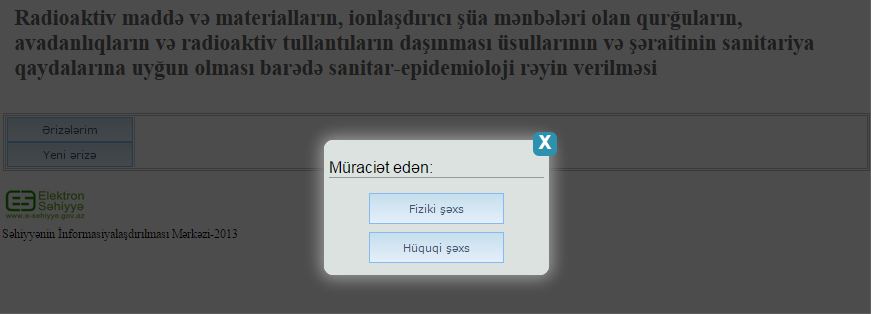 Şəkil:3“Yeni ərizə” bölməsinə daxil oduqda açılan pəncərədə istifadəçi                      bölməsində layihəsi baxılan obyektin təyinatı və “Şəxsi məlumatlar” yaşayış ünvanını, fəaliyyət ünvanını, ev,iş telefon, mobil telefon nömrəsini və VEÖN barədə məlumatları daxil etməlidir.(Şək:4)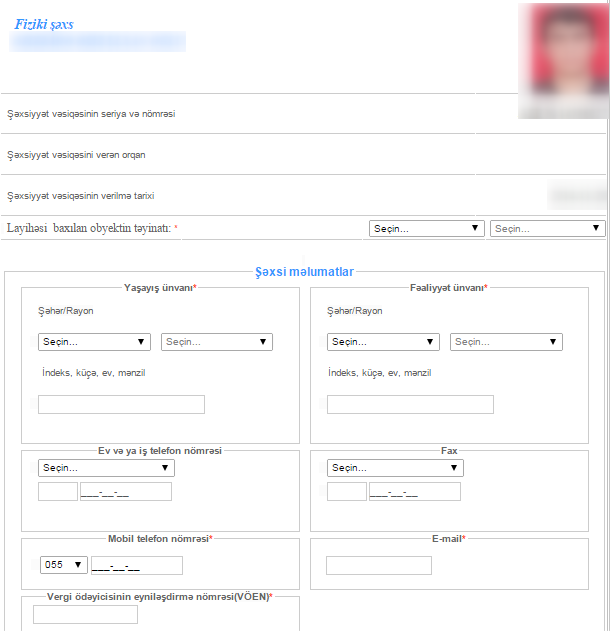 Şəkil:4Növbəti mərhələdə istifadəçi tibbi müayinənədən keçməyi haqqında məlumatı daxil etməlidir. (Şək:5)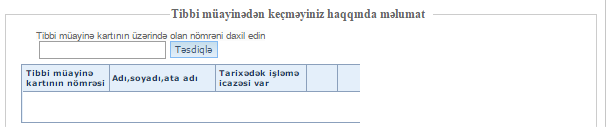 Şəkil:5Növbəti mərhələdə nəqliyyat vasitələrinin texniki pasportunun elektron formada surətini və istehsalçıdan mənbələrin texniki xarakteristikasını təsdiq edən sənədin elektron formada surətini “Yükle” düyməsindən istifadə etməklə yükləməlidir. (Şək:6)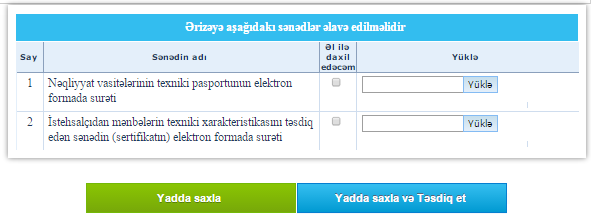 Şəkil:6Sonda istifadəçi “Yadda saxla” düyməsindən istifadə etməklə yaradılmış müraciəti yadda saxlayaraq sonra göndərə və ya “Yadda saxla və Təsdiq et” düyməsindən istifadə etməklə yaradılmış müraciəti Səhiyyə Nazirliyinin müvafiq qeydiyyat orqanına göndərmiş olur.